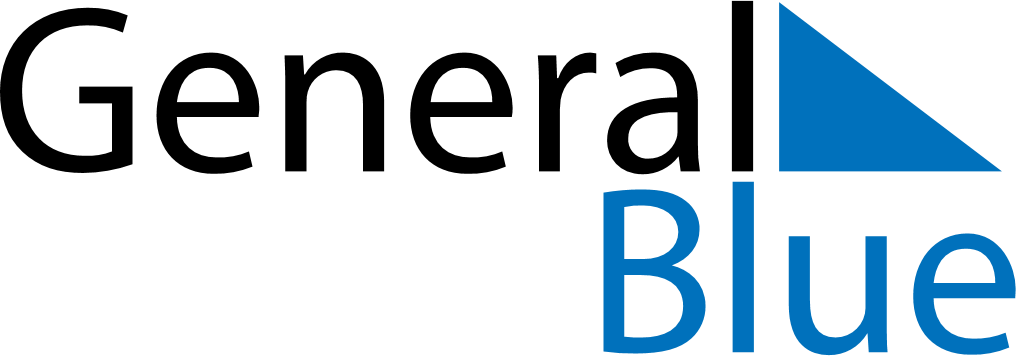 June 1856June 1856June 1856June 1856June 1856SundayMondayTuesdayWednesdayThursdayFridaySaturday123456789101112131415161718192021222324252627282930